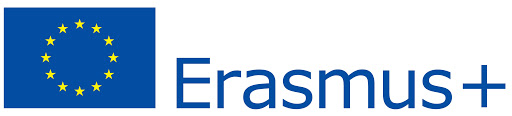 FORMULARZ ZGŁOSZENIOWY UCZESTNIKAPROJEKTU NUMER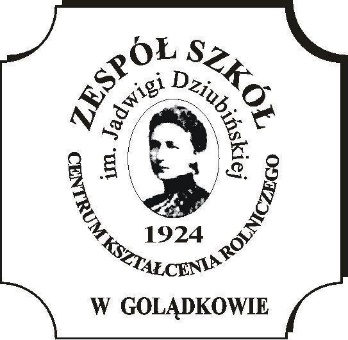 Zespół Szkół Centrum Kształcenia Rolniczego im. Jadwigi Dziubińskiej 
w Golądkowie*Należy zakreślić właściwe pole  - M – miasto, W – wieś*Należy wypełniać tylko pola nie wypełnione kolorem………………………………………………………………………………………..……….data i podpis kandydata(tki)/wychowawcy/kierownika kształcenia zawodowego/inneCzęść A. DANE PERSONALNE UCZNIACzęść A. DANE PERSONALNE UCZNIACzęść A. DANE PERSONALNE UCZNIACzęść A. DANE PERSONALNE UCZNIACzęść A. DANE PERSONALNE UCZNIACzęść A. DANE PERSONALNE UCZNIANazwiskoImię/imionaData urodzeniaPESELADRES ZAMIESZKANIAADRES ZAMIESZKANIAADRES ZAMIESZKANIAADRES ZAMIESZKANIAADRES ZAMIESZKANIAADRES ZAMIESZKANIAUlicaNumer domu/mieszkaniaKod pocztowyMiejscowośćM*W*GminaWojewództwoPowiatTelefon stacjonarnyAdres e-mailTelefon komórkowyObecna klasaZawódDANE RODZICÓW / OPIEKUNÓWDANE RODZICÓW / OPIEKUNÓWDANE RODZICÓW / OPIEKUNÓWDANE RODZICÓW / OPIEKUNÓWDANE RODZICÓW / OPIEKUNÓWDANE RODZICÓW / OPIEKUNÓWImięNazwiskoUlicaNumerdomu/mieszkaniaKod pocztowyMiejscowośćTel. kontaktowy - stacjonarnyTel. kontaktowy –komórkowyPotwierdzenie szkoły, że w / w uczeń uczęszcza do placówki w momencie przystąpienia do projektu………………………………………………………………(Pieczęć nagłówkowa szkoły i podpis dyrektora )Część B. ( dotyczy uczniów, którzy nie ukończyli 18 roku życia )OŚWIADCZENIE RODZICA/OPIEKUNA UCZESTNIKA NUMER PROJEKTU 2022-1-PL01-KA121-VET-000060466 O WYRAŻENIU ZGODY NA PRZETWARZANIE DANYCH OSOBOWYCH.W związku z przystąpieniem mojego dziecka do 2022-1-PL01-KA121-VET-000060466  realizowanego w ramach Programu „Erasmus+” wyrażam zgodę na przetwarzanie danych osobowych syna / córki :  ……………………………………………………………………………………………………………………………………………….( imię i nazwisko ucznia )Oświadczam, iż przyjmuję do wiadomości, że :Administratorem tak zebranych danych osobowych jest Instytucja Zarządzająca dla Programu „Erasmus +” – Fundacja Rozwoju Systemu Edukacji w Warszawie – Narodowa Agencja Programu Erasmus+ i Europejski Korpus Solidarności z siedzibą w Warszawie,Dane osobowe syna/córki będą przetwarzane wyłącznie w celu w/w;Dane osobowe syna /córki mogą zostać udostępnione innym podmiotom w celu ewaluacji, jak również w celu realizacji zadań związanych z monitoringiem i sprawozdawczością w ramach Programu „Erasmus+”Podanie danych jest dobrowolne, aczkolwiek odmowa ich podania jest równoznaczna z brakiem możliwości udzielenia wsparcia w ramach Projektu:Mam prawo dostępu do treści danych syna/córki i ich poprawiania………………………………..                             ………………………                           ………………………………..( miejscowość, data )          ( czytelny podpis rodzica/opiekuna )          ( czytelny podpis ucznia )OŚWIADCZENIE UCZESTNIKA PROJEKTU2022-1-PL01-KA121-VET-000060466 Wyrażam wolę uczestnictwa w Projekcie realizowanym w ramach Programu „Erasmus+” i oświadczam, że :zostałem/łam poinformowany/na , ze projekt jest współfinansowany ze środków Unii Europejskiejzostałem pouczony o odpowiedzialności o odpowiedzialności za składanie oświadczeń niezgodnych
 z prawdą wyrażam zgodę na udział w badaniu ankietowym dotyczącym realizacji projektu             ………………………………………                                                  ……………………………………….                  ( miejscowość ,data )                                                        ( czytelny podpis ucznia )Część B ( dotyczy uczniów, którzy maja ukończone 18 lat w momencie przystąpienia do projektu)Część B ( dotyczy uczniów, którzy maja ukończone 18 lat w momencie przystąpienia do projektu)Część B ( dotyczy uczniów, którzy maja ukończone 18 lat w momencie przystąpienia do projektu)OŚWIADCZENIE RODZICA/OPIEKUNA UCZESTNIKA NUMER PROJEKTU 2022-1-PL01-KA121-VET-000060466 O WYRAŻENIU ZGODY NA PRZETWARZANIE DANYCH OSOBOWYCH.W związku z przystąpieniem do Projektu realizowanego w ramach Programu „Erasmus+”, ja……………………………………………………………………………………………………………………………………………………………………………….wyrażam zgodę na przetwarzanie moich danych osobowych.Oświadczam, iż przyjmuje do wiadomości , że :administratorem tak zebranych danych osobowych jest Instytucja Zarządzająca dla Programu „Erasmus+” – Fundacja Rozwoju Systemu Edukacji w Warszawie – Narodowa Agencja programu Erasmus+ i Europejskiego Korpusu Solidarności,moje dane osobowe będą przetwarzane wyłącznie w celu w/w;moje dane osobowe mogą zostać udostępnione innym podmiotom w celu ewaluacji , jak również w celu realizacji zadań związanych z monitoringiem i sprawozdawczością w ramach Programu ”Erasmus+”podanie danych osobowych jest dobrowolne, aczkolwiek odmowa ich podania jest równoznaczna z brakiem możliwości udzielenia wsparcia w ramach Projektu:mam prawo dostępu do treści swoich danych osobowych i ich poprawiania.                    ………………………………….                                                         …………………………………..                        ( miejscowość, data )                                                        ( czytelny podpis ucznia )OŚWIADCZENIE RODZICA/OPIEKUNA UCZESTNIKA NUMER PROJEKTU 2022-1-PL01-KA121-VET-000060466 O WYRAŻENIU ZGODY NA PRZETWARZANIE DANYCH OSOBOWYCH.W związku z przystąpieniem do Projektu realizowanego w ramach Programu „Erasmus+”, ja……………………………………………………………………………………………………………………………………………………………………………….wyrażam zgodę na przetwarzanie moich danych osobowych.Oświadczam, iż przyjmuje do wiadomości , że :administratorem tak zebranych danych osobowych jest Instytucja Zarządzająca dla Programu „Erasmus+” – Fundacja Rozwoju Systemu Edukacji w Warszawie – Narodowa Agencja programu Erasmus+ i Europejskiego Korpusu Solidarności,moje dane osobowe będą przetwarzane wyłącznie w celu w/w;moje dane osobowe mogą zostać udostępnione innym podmiotom w celu ewaluacji , jak również w celu realizacji zadań związanych z monitoringiem i sprawozdawczością w ramach Programu ”Erasmus+”podanie danych osobowych jest dobrowolne, aczkolwiek odmowa ich podania jest równoznaczna z brakiem możliwości udzielenia wsparcia w ramach Projektu:mam prawo dostępu do treści swoich danych osobowych i ich poprawiania.                    ………………………………….                                                         …………………………………..                        ( miejscowość, data )                                                        ( czytelny podpis ucznia )OŚWIADCZENIE RODZICA/OPIEKUNA UCZESTNIKA NUMER PROJEKTU 2022-1-PL01-KA121-VET-000060466 O WYRAŻENIU ZGODY NA PRZETWARZANIE DANYCH OSOBOWYCH.W związku z przystąpieniem do Projektu realizowanego w ramach Programu „Erasmus+”, ja……………………………………………………………………………………………………………………………………………………………………………….wyrażam zgodę na przetwarzanie moich danych osobowych.Oświadczam, iż przyjmuje do wiadomości , że :administratorem tak zebranych danych osobowych jest Instytucja Zarządzająca dla Programu „Erasmus+” – Fundacja Rozwoju Systemu Edukacji w Warszawie – Narodowa Agencja programu Erasmus+ i Europejskiego Korpusu Solidarności,moje dane osobowe będą przetwarzane wyłącznie w celu w/w;moje dane osobowe mogą zostać udostępnione innym podmiotom w celu ewaluacji , jak również w celu realizacji zadań związanych z monitoringiem i sprawozdawczością w ramach Programu ”Erasmus+”podanie danych osobowych jest dobrowolne, aczkolwiek odmowa ich podania jest równoznaczna z brakiem możliwości udzielenia wsparcia w ramach Projektu:mam prawo dostępu do treści swoich danych osobowych i ich poprawiania.                    ………………………………….                                                         …………………………………..                        ( miejscowość, data )                                                        ( czytelny podpis ucznia )OŚWIADCZENIE UCZESTNIKA PROJEKTU NUMER PROJEKTU 2022-1-PL01-KA121-VET-000060466 Wyrażam wolę uczestnictwa w Projekcie realizowanym w ramach Programu „Erasmus+” i oświadczam, że :zostałem/łam poinformowany/na , ze projekt jest współfinansowany ze środków Unii Europejskiejzostałem pouczony o odpowiedzialności o odpowiedzialności za składanie oświadczeń niezgodnych z prawdą wyrażam zgodę na udział w badaniu ankietowym dotyczącym realizacji projektu             ………………………………………                                                  ……………………………………….                  ( miejscowość ,data )                                                        ( czytelny podpis ucznia )OŚWIADCZENIE UCZESTNIKA PROJEKTU NUMER PROJEKTU 2022-1-PL01-KA121-VET-000060466 Wyrażam wolę uczestnictwa w Projekcie realizowanym w ramach Programu „Erasmus+” i oświadczam, że :zostałem/łam poinformowany/na , ze projekt jest współfinansowany ze środków Unii Europejskiejzostałem pouczony o odpowiedzialności o odpowiedzialności za składanie oświadczeń niezgodnych z prawdą wyrażam zgodę na udział w badaniu ankietowym dotyczącym realizacji projektu             ………………………………………                                                  ……………………………………….                  ( miejscowość ,data )                                                        ( czytelny podpis ucznia )OŚWIADCZENIE UCZESTNIKA PROJEKTU NUMER PROJEKTU 2022-1-PL01-KA121-VET-000060466 Wyrażam wolę uczestnictwa w Projekcie realizowanym w ramach Programu „Erasmus+” i oświadczam, że :zostałem/łam poinformowany/na , ze projekt jest współfinansowany ze środków Unii Europejskiejzostałem pouczony o odpowiedzialności o odpowiedzialności za składanie oświadczeń niezgodnych z prawdą wyrażam zgodę na udział w badaniu ankietowym dotyczącym realizacji projektu             ………………………………………                                                  ……………………………………….                  ( miejscowość ,data )                                                        ( czytelny podpis ucznia )OŚWDCZENIE RODZICA / UCZESTNIKA / UCZESTNIKA PROJEKTUZgadzam się na uczestnictwo mojego syna / córki / uczestnik projektu  w zagranicznej praktyce zawodowej, która odbędzie się w ramach projektu numer 2022-1-PL01-KA121-VET-000060466 finansowanego w ramach Programu Erasmus +.W razie nieuzasadnionej rezygnacji zobowiązuję się do pokrycia związanych z tym kosztów.Oświadczam, iż podane dane w formularzu informacyjnym są zgodne z prawdą.…………………………………………………………………………………………………………………………………………..(Miejscowość, data. Czytelny podpis rodzica lub prawnego opiekuna/ uczestnik projektu ) OŚWDCZENIE RODZICA / UCZESTNIKA / UCZESTNIKA PROJEKTUZgadzam się na uczestnictwo mojego syna / córki / uczestnik projektu  w zagranicznej praktyce zawodowej, która odbędzie się w ramach projektu numer 2022-1-PL01-KA121-VET-000060466 finansowanego w ramach Programu Erasmus +.W razie nieuzasadnionej rezygnacji zobowiązuję się do pokrycia związanych z tym kosztów.Oświadczam, iż podane dane w formularzu informacyjnym są zgodne z prawdą.…………………………………………………………………………………………………………………………………………..(Miejscowość, data. Czytelny podpis rodzica lub prawnego opiekuna/ uczestnik projektu ) OŚWDCZENIE RODZICA / UCZESTNIKA / UCZESTNIKA PROJEKTUZgadzam się na uczestnictwo mojego syna / córki / uczestnik projektu  w zagranicznej praktyce zawodowej, która odbędzie się w ramach projektu numer 2022-1-PL01-KA121-VET-000060466 finansowanego w ramach Programu Erasmus +.W razie nieuzasadnionej rezygnacji zobowiązuję się do pokrycia związanych z tym kosztów.Oświadczam, iż podane dane w formularzu informacyjnym są zgodne z prawdą.…………………………………………………………………………………………………………………………………………..(Miejscowość, data. Czytelny podpis rodzica lub prawnego opiekuna/ uczestnik projektu ) FORMULARZ ZGŁOSZENIA UCZESTNIKAKryteria rekrutacyjneFORMULARZ ZGŁOSZENIA UCZESTNIKAKryteria rekrutacyjneFORMULARZ ZGŁOSZENIA UCZESTNIKAKryteria rekrutacyjneNazwa kryteriumInformacja wychowawcy Średnia ocen  z przedmiotów zawodowych Średnia ocen  z przedmiotów zawodowych Zachowanie ZachowanieFrekwencja za ostatnie półroczeFrekwencja za ostatnie półroczeZnajomość języka angielskiego - testZnajomość języka angielskiego - testOsoby z tzw. mniejszymi szansamiOsoby z tzw. mniejszymi szansami…………………………………………                                                       Czytelny podpis ucznia /uczennicy                                                           …………………………………………                                                       Czytelny podpis ucznia /uczennicy                                                           ……...........................……………… Czytelny podpis wychowawcy